Разработала: Мещерякова Наталья Александровна,                                                                     учитель МОУ СОШ №50 г. ТвериСценарий «Урок мира. Мир детям мира»Цель: 1. Познакомить со значением слов МИР, СИМВОЛ, познакомить с символом мира; показать причины возникновения войн, пути разрешения конфликтов.  2. Воспитывать патриотизм, ответственное отношение к сохранению мира на Земле. Ведущий 1   Не жарким солнышком согреты. Леса еще листвой одеты, Ведущий 2   У всех детей в руках букеты, День хоть и грустный, но веселый, Ведущий 3   Грустишь ты: - До свидания, лето! Ведущий 4    И радуешься: - Здравствуй, школа! Ведущий 1   Сегодня праздник – 1 сентября – начало нового учебного года. И мы отправляемся в очередное плавание по океану Знаний. Ведущий 2   Много трудностей встретится у нас на пути, но мы ведь опытные открыватели, а значит, со всем справимся. И начнем это прямо сейчас. Ведущий 3   1 сентября – День мира. Что такое мир? Ведущий 4   МИР – Вселенная, планета, земной шар.Ведущий 1   МИР - население, люди земного шара. Ведущий 2   МИР – дружеские связи, согласие между кем-либо, отсутствие войны; тишина, покой; соглашение о прекращении войны. Ведущий 3   Наш классный час проходит под девизом: «Мир детям мира». Ведущий 4   Мир на планете – счастливы дети. Ведущий 1   Не всегда наше сердце спокойно. Радио, телевидение, газеты приносят тревожные новости. Ведущий 2   То в одном, то в другом конце земного шара падают на землю бомбы, горят школы и больницы, гибнут сотни людей. Ведущий 3   Почему так происходит? Что мешает людям мирно жить? Ведущий 4   После Великой Отечественной войны прошло около 70 лет. Но уже за это время в разных уголках нашей планеты бушевало более 100 войн. Ведущий 1   Какие же люди начинают эти войны?Ведущий 2   Жестокие, безжалостные, безответственные. Ведущий 3   А можно ли избежать военных действий? Как?Ведущий 4   Надо ответственно относиться к конфликтам, которые возникают между разными странами, и решать возникшие проблемы путем переговоров, соглашений, уметь договариваться мирно.Ведущий 1   Мир во всем мире – мечта моя, Пусть люди живут, как одна семья. Ведущий 2   Пусть больше не будет войн и орудий, Пусть двери откроют в домах повсюду. Ведущий 3   Любовь и доверье – это по мне, И мир бесконечный – всей Земле! Ведущий 4   Мы молодые жители нашей планеты. И от нас в будущем многое на земном шаре будет зависеть. Ведущий 1   Мамы, папы, все взрослые люди! Слушайте голос своих детей: Ядерных взрывов вовек пусть не будет, Путь войне преградите скорей! Ведущий 2   Нам нужен мир на голубой планете, Его хотят и взрослые, и дети. Им хочется, проснувшись на рассвете, Не вспоминать, не думать о войне. Ведущий 3   Нам нужен мир, чтоб строить города, Сажать деревья и работать в поле. Его хотят все люди доброй воли. Нам нужен мир навеки! Навсегда! Ведущий 4  Для дружбы, для улыбок и для встреч В наследство получили мы планету. Нам этот мир завещано беречь И землю удивительную эту. Ведущий 1   Завещано беречь нам этот мир- Такой неповторимый на рассвете, Он с детства очень дорог нам и мил, За будущее мира мы в ответе. Ведущий 2   Мы не дадим стать пеплом и золой Тому, что красотой земной зовется. Пусть будет мирным небо над Землей, Пусть вечно детство звонкое смеется! Ведущий  3 А что является символом мира? Отгадайте загадку: Это птичка-невеличка, В городах живет. Крошек ей насыплешь- Воркует и клюет. (Голубь) Ведущий 4   И не просто голубь, а белый голубь – символ мира, дружбы, любви.Предлагаем взять этих белых голубей (подготовить раздаточный материал). Давайте запустим наших символических голубей в наше мирное небо. (Дети прикрепляют на магнитную доску голубей) 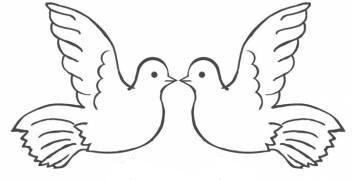 